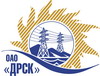 Открытое Акционерное Общество«Дальневосточная распределительная сетевая  компания»Протокол заседания Закупочной комиссии по вскрытию поступивших конвертовг. БлаговещенскСпособ и предмет закупки: Открытый запрос цен на право заключения Договора на поставку продукции: «Мясо, рыба с/м (АЭС)» для нужд филиала ОАО «ДРСК» «Амурские электрические сети». Закупка проводится согласно ГКПЗ 2015 г. раздела  9 «прочие закупки»  № 217 на основании указания ОАО «ДРСК» от  17.11.2014 г. № 304.Плановая стоимость закупки:  1 070 000,00 руб. без учета НДСПРИСУТСТВОВАЛИ: члены постоянно действующей Закупочной комиссии 2 уровня ОАО «ДРСК». Информация о результатах вскрытия конвертов:В адрес Организатора закупки поступило 2 (два) Предложения на участие в закупке.Дата и время начала процедуры вскрытия конвертов с предложениями участников: 15:15 (время местное) 01.12.2014Место проведения процедуры вскрытия конвертов с предложениями участников: г. Благовещенск, ул. Шевченко, 28, каб.244.В конверте обнаружены предложение следующих участников открытого запроса цен:РЕШИЛИ:Утвердить заседания Закупочной комиссии по вскрытию поступивших на открытый запрос цен конвертов.Ответственный секретарь Закупочной комиссии 2 уровня ОАО «ДРСК»	О.А. МоторинаТехнический секретарь Закупочной комиссии 2 уровня ОАО «ДРСК»                                                         Т.В. Коротаева№96-1/ПрУ-В01.12.2014№Наименование участника и его адресОбщая цена заявки на участие в закрытом запросе цен1ИП Каптилов В.С. (г. Благовещенск, ул. Фрунзе, 12/1)Общая стоимость 1 070 000,00 руб.  без учета НДС, в том числе суммарная стоимость единицы каждой позиции закупаемой продукции 2 847,00 руб. без НДС (НДС не предусмотрен)2ИП Юрков Б.Г. (г. Благовещенск, ул. Горького, 196, кв. 16)Общая стоимость 1 070 000,00 руб.  без учета НДС, в том числе суммарная стоимость единицы каждой позиции закупаемой продукции 2 437,50 руб. без НДС (2 705,00 руб. с НДС)